Приложение к ООП НОО  МБОУ «СОШ №12»ДОПОЛНИТЕЛЬНАЯ ОБЩЕОБРАЗОВАТЕЛЬНАЯ (ОБЩЕРАЗВИВАЮЩАЯ) ПРОГРАММА ХУДОЖЕСТВЕННОЙ НАПРАВЛЕННОСТИ«ТЕАТРАЛЬНАЯ СТУДИЯ»Возраст обучающихся: 7-10 летСрок реализации: 1 годПояснительная запискаПрограмма «Театральная студия» для учащихся младшей школы 1-4 классов имеет социально-педагогическое направление. Программа составлена с учетом требований федеральных государственных стандартов второго поколения и соответствует возрастным особенностям младшего школьника.Одним из видов детской деятельности, широко используемой в процессе воспитания и всестороннего развития детей является театрализованная, которая в полной мере позволяет реализовывать принципы природосообразности и культуросообразности воспитания. Анализ современной практики школьного образования позволяет сделать вывод о том, что все больше внимания уделяется педагогами раскрытию потенциальных возможностей ребенка, его скрытого таланта средствами театрального искусства. Программа ориентирует педагога на создание условий для активизации у ребенка эстетических установок как неотъемлемой характеристики его мировосприятия и поведения. Содержание программы позволяет стимулировать способность детей к образному и свободному восприятию окружающего мира (людей, культурных ценностей, природы), которое, развиваясь параллельно с традиционным рациональным восприятием, расширяет и обогащает его.Актуальность разработки и создания данной программы обусловлена тем, что она позволяет устранить противоречия между условиями работы в классно-урочной системе преподавания и потребностями учащихся реализовать свой творческий потенциал.Цель программы «Театральная студия»:развитие	творческой	личности	средствами	театрального	искусства	и создание условий для её самореализации.Задачи:Познавательный аспект.знакомство учащихся с основами театрализации, актерского мастерства и научить держаться на сцене;формирование	художественных	предпочтений,	этических,	эстетических оценок искусства, природы, окружающего мира;формирование нравственных качеств, гуманистической личностной позиции, позитивного и оптимистического отношения к жизни;способствовать удовлетворению личных познавательных интересов.Развивающий аспект.создание условий для интеллектуального развития ребенка и формирования его коммуникативных и социальных навыков через театральную деятельность;развитие эмоциональной сферы, артистических способностей, творческого воображения и фантазии;реализация творческого потенциала личности младшего школьника;обогащение эмоционально-образной сферы школьников;развитие коммуникативной культуры детей;развитие техники речи, артикуляции, интонации;развитие двигательных способностей через драматизацию.Воспитательный аспект.приобщение к общечеловеческим ценностям;воспитание личностных качеств (умение работать в сотрудничестве с другими; коммуникабельность, уважение к себе и другим, личная и взаимная ответственность);обеспечение связи школы с семьей через вовлечение родителей в процесс подготовки постановок.Театрализованная деятельность младших школьников базируется на принципах развивающего обучения, методы и организация которых опираются на закономерности развития ребенка, при этом учитывается психологическая комфортность, которая предполагает снятие, по возможности, всех стрессообразуюших факторов, создание на занятиях эмоционально-комфортной среды через:личностный подход;переориентацию стиля педагогического общения с детьми в направлении насыщения теплотой, терпимостью, ровностью;технику эмоционально-выразительного и тактичного проявления отрицательных и положительных эмоций, чувств, настроений самого педагога;устранение причин эмоционального дискомфорта ребёнка на занятии;насыщение процесса обучения и образовательной среды эмоциональными стимулами: игрой, интеллектуальными эмоциями удивления, необычности, положительными эмоциями уверенности, успеха, достижения.Формой подведения итогов организации театрализованных представлений является выступление младших школьников перед зрителями в школе, а также за пределами школы. Результативность работы помогут оценить отзывы самих участников театрализованного представления, их родителей, а также зрителей.Особенности реализации программыРабочая программа «Театральная студия» предназначена для детей младшего школьного возраста. Структура программы предполагает возможность творческой интерпретации ее содержания. Учитель вправе выстраивать свою работу, исходя из потребностей и возможностей данного школьного коллектива.Программа построена на драматизации сказок. Сказки – замечательное средство приобщения детей к культуре народов, к развитию речи. Работа над чтением и драматизацией литературных произведений, соответствующих возрастным особенностям учащихся, способствует развитию творческого воображения учащихся, расширению словарного запаса, развитию индивидуальных способностей, креативности, повышению их эмоциональной отзывчивости, стимулированию фантазии, образного и ассоциативного мышления, самовыражения, обогащению внутреннего духовного мира ученика. Творчество детей в театрально-игровой деятельности проявляется в трех направлениях: как творчество продуктивное (сочинение собственных сюжетов или творческая интерпретация заданного сюжета); исполнительское (речевое, двигательное); оформительское (декорации, костюмы и т.д.).В процессе организации театрализованного представления обучающие смогут освоить артистические навыки переживания и воплощения образа. Прежде чем «оживлять» героя младший школьник знакомится с содержанием сценария спектакля, рассматривает внешний образ, характер поведения, интонацию и стиль речи, совместно с руководителем и родителями продумывают костюм, подбирают музыкальное сопровождение.Театрализованное представление оказывает большое воспитательное воздействие на детей. В связи с этим необходимо серьёзно относится к подбору репертуара. Пьесы должны быть увлекательными, они должны развивать фантазию ребёнка, способствовать формированию положительных черт характера. При выборе репертуара театрализованного представления учитываются интересы, возрастные особенности детей, их развитие. Предложенный в проекте репертуар на каждый год обучения может изменяться. В репертуар включены:-инсценировки литературных произведений для детей младшего школьного возраста;адаптированные готовые пьесы;новые, самостоятельно разработанные, пьесы.В программе большую часть репертуара составляют авторские сказки, а также театрализованные представления по мотивам народных сказок в авторской обработке.Обязательный элемент каждого занятия - это работа актёра над собой. Она помогает развить память, внимание, воображение детей, их умение двигаться на сцене, общаться с партнёрами.Работа над сценическим образом включает в себя:разучивание реплик;работа над выражением эмоций;работа	по	развитию	сценической	речи	(дыхательные	упражнения; артикуляционная гимнастика);работа над выразительностью жестов;отработка поз и движений актера.Организация и проведение театрализованных представлений не может существовать без творчества, поэтому большая роль отводится импровизации. Импровизация позволяет уйти от необходимости заучивать реплики, позы, движения. Творческий подход к работе с младшими школьниками даёт возможность развивать одновременно всех детей, независимо от уровня их подготовленности.Музыка – неотъемлемая часть театрализованного представления, она усиливает его эмоциональное восприятие. Выбор песни и музыки определяется содержанием спектакля.Репетиции проводятся в актовом зале или другом приспособленном для этих целей помещении. Для организации театрального представления необходимо следующее оснащение:костюмы;мультимедиа;декорации и бутафории к спектаклям.Всё необходимое оснащение можно изготовить самостоятельно. Под руководством педагога дети могут сшить необходимые костюмы актёров. Посильную помощь в изготовлении костюмов, декораций и ширм могут оказать родители школьников. Совместная театрализованная деятельность направлена на развитие у его участников ощущений, чувств и эмоций, мышления, воображения, фантазии, внимания, памяти, воли, а также многих умений и навыков (речевых, коммуникативных, организаторских, оформительских, двигательных и т.д.) На основе театрализованной деятельности можно реализовать практически все задачи воспитания, развития и обучения детей.Режим проведения занятий, количество часов:Количество обучающихся в группе - 8-12 человек.Обучение 2 раз в неделю по 1 часу или 1 раз в неделю по 2 часа (всего 68 часов).Программа является вариативной: педагог может вносить изменения в содержание тем (выбрать ту или иную игру, стихотворение, форму работы,заменить одну сказку на другую, дополнять практические занятия новыми приемами и т.д.).Формы проведения занятийДеятельность объединения «Театральная студия» основана на трёх формах: индивидуальная, групповая и массовая работа (выступления, спектакли, утренники и пр.). Ведущей формой организации занятий является групповая работа. Во время занятий осуществляется индивидуальный и дифференцированный подход к детям.Каждое занятие состоит из двух частей – теоретической и практической. Теоретическую часть педагог планирует с учётом возрастных, психологических и индивидуальных особенностей обучающихся. Программа предусматривает проведение занятий, интегрирующих в себе различные формы и приемы следующих видов внеурочной деятельности: игровой, познавательной, проблемно-ценностного общения, досугово- развлекательной, художественного творчества, спортивно-оздоровительной.С целью достижения качественных результатов учебный процесс оснащается современными техническими средствами, средствами изобразительной наглядности, игровыми реквизитами. С помощью мультимедийных элементов занятие визуализируется, вызывая положительные эмоции обучающихся и создавая условия для успешной деятельности каждого ребенка.Во время каникул образовательная деятельность может видоизменяться (выходы в театры, показ спектаклей, участие в концертах, проведение совместных с родителями праздников и т.п.)Занятия проводятся как со всей группой, так и по звеньям, подгруппам, индивидуально.Планируется проводить занятия не только в учебном кабинете, но и в игровой комнате, спортивном зале, кабинетах изобразительного искусства и музыки, в актовом зале, в библиотеке и на игровой площадке (в зависимости от вида деятельности на занятии).Виды деятельности:игровая деятельность (в т.ч. подвижные игры);чтение, литературно-художественная деятельность;изобразительная деятельность;постановка драматических сценок, спектаклей;прослушивание песен и стихов;разучивание стихов;разучивание и исполнение песен;проектная деятельность;выполнение	упражнений на релаксацию, концентрацию внимания, развитие воображения.Эффективность и результативность данной внеурочной деятельности зависит от соблюдения следующих условий:добровольность участия и желание проявить себя;сочетание индивидуальной, групповой и коллективной деятельности;сочетание инициативы детей с направляющей ролью учителя;занимательность и новизна содержания, форм и методов работы;эстетичность всех проводимых мероприятий;четкая организация и тщательная подготовка всех запланированных мероприятий;наличие целевых установок и перспектив деятельности,	возможность участвовать в конкурсах, фестивалях и проектах различного уровня;широкое	использование	методов	педагогического	стимулирования активности обучающихся;гласность, открытость, привлечение детей с разными способностями и уровнем овладения иностранным языком;Формы учета знаний, уменийдля оценки планируемых результатов освоения программыСпособами определения результативности программы являются диагностика, проводимая в конце каждого раздела в виде естественно- педагогического наблюдениеинтереса учащихся к театрализованным представлениям;индивидуальных достижений учащихся;выполнение творческих заданий, их презентация.Форма подведения итоговПосле каждого года обучения проводятся показательные мини-спектакли, где дети проявляют свое творчество и фантазию. Итоговой работой по завершению каждой темы  являются:театрализованные представления, сценические постановки, концерты.Материально – техническое обеспечениеМузыкальный залЗвуковая аппаратура, микрофоныМузыкальный центрА/записиДекорацииТеатральные костюмыМаскиМягкие игрушкиКниги со сказкамиШирмаФотографии, картинки, иллюстрации.Планируемые результаты освоения учащимися программы внеурочной деятельностиОснованием	для	выделения	требований	к	уровню	подготовки обучающихся выступает основная образовательная программа МБОУ«СОШ №12». В результате реализации данной программы учащиеся обучения должны:Личностные универсальные учебные действиявнутренняя позиция школьника на уровне положительного отношения к школе;познавательный	интерес	к	новым	театрализованным	представлениям, понимание причин успеха/неудач в театрализованной деятельности;основы гражданской идентичности, своей этнической принадлежности в форме осознания «Я».ориентация	в	нравственном	содержании	и	смысле	как	собственных поступков, так и поступков окружающих людей;знание основных моральных норм и ориентация на их выполнение;развитие	этических	чувств	—	стыда,	вины,	совести	как	регуляторов морального поведения;эмпатия как понимание чувств других людей и сопереживание им;установка на здоровый образ жизни;чувство прекрасного и эстетические чувства на основе знакомства с мировой и отечественной художественной культурой.Регулятивные универсальные учебные действияпринимать и сохранять поставленную задачу;планировать свои действия в соответствии с поставленной задачей и условиями её реализации;учитывать установленные правила в планировании и контроле способа решения;осуществлять итоговый и пошаговый контроль по результату;адекватно воспринимать предложения и оценку учителей, товарищей, родителей и других людей;различать способ и результат действия;вносить необходимые коррективы в действие после его завершения на основе его оценки и учёта характера сделанных ошибок, использовать предложения и оценки для создания нового, более совершенного результата.Познавательные универсальные учебные действияосуществлять поиск необходимой информации с использованием учебной литературы, энциклопедий, справочников (включая электронные, цифровые), в открытом информационном пространстве, в том числе контролируемом пространстве Интернета;основам смыслового восприятия художественных и познавательных текстов, выделять существенную информацию из сообщений разных видов (в первую очередь текстов);строить рассуждения в форме связи простых суждений об объекте.Коммуникативные универсальные учебные действияадекватно использовать коммуникативные, прежде всего речевые, средства для решения различных коммуникативных задач, строить монологическое высказывание, владеть диалогической формой коммуникации;допускать возможность существования у людей различных точек зрения, в том числе не совпадающих с его собственной, и ориентироваться на позицию партнёра в общении и взаимодействии;учитывать разные мнения и стремиться к координации различных позиций в сотрудничестве;формулировать собственное мнение и позицию;договариваться и приходить к общему решению в совместной деятельности, в том числе в ситуации столкновения интересов;строить понятные для партнёра высказывания, учитывающие, что партнёр знает и видит, а что нет;задавать вопросы;контролировать действия партнёра;использовать речь для регуляции своего действия;адекватно использовать речевые средства для решения различных коммуникативных задач, строить монологическое высказывание, владеть диалогической формой речи.Воспитательные результаты внеурочной деятельности:приобретение социальных знаний о ситуации межличностного взаимоотношения, освоение способов поведения в различных ситуациях.получение школьниками опыта переживания и позитивного отношения к базовым ценностям общества (человек, семья, родина, природа, мир, знания, труд, культура).получение школьниками опыта самостоятельного общественного действия (умение представить зрителям собственные проекты, спектакли, постановки), в том числе и в открытой общественной среде.Качества личности, которые могут быть развиты у обучающихся в результате занятий:толерантность, дружелюбное отношение к представителям других стран;познавательная, творческая, общественная активность;самостоятельность (в т.ч. в принятии решений);умение работать в сотрудничестве с другими, отвечать за свои решения;коммуникабельность;уважение к себе и другим;личная и взаимная ответственность;готовность действия в нестандартных ситуациях;Разделы программы№	Содержание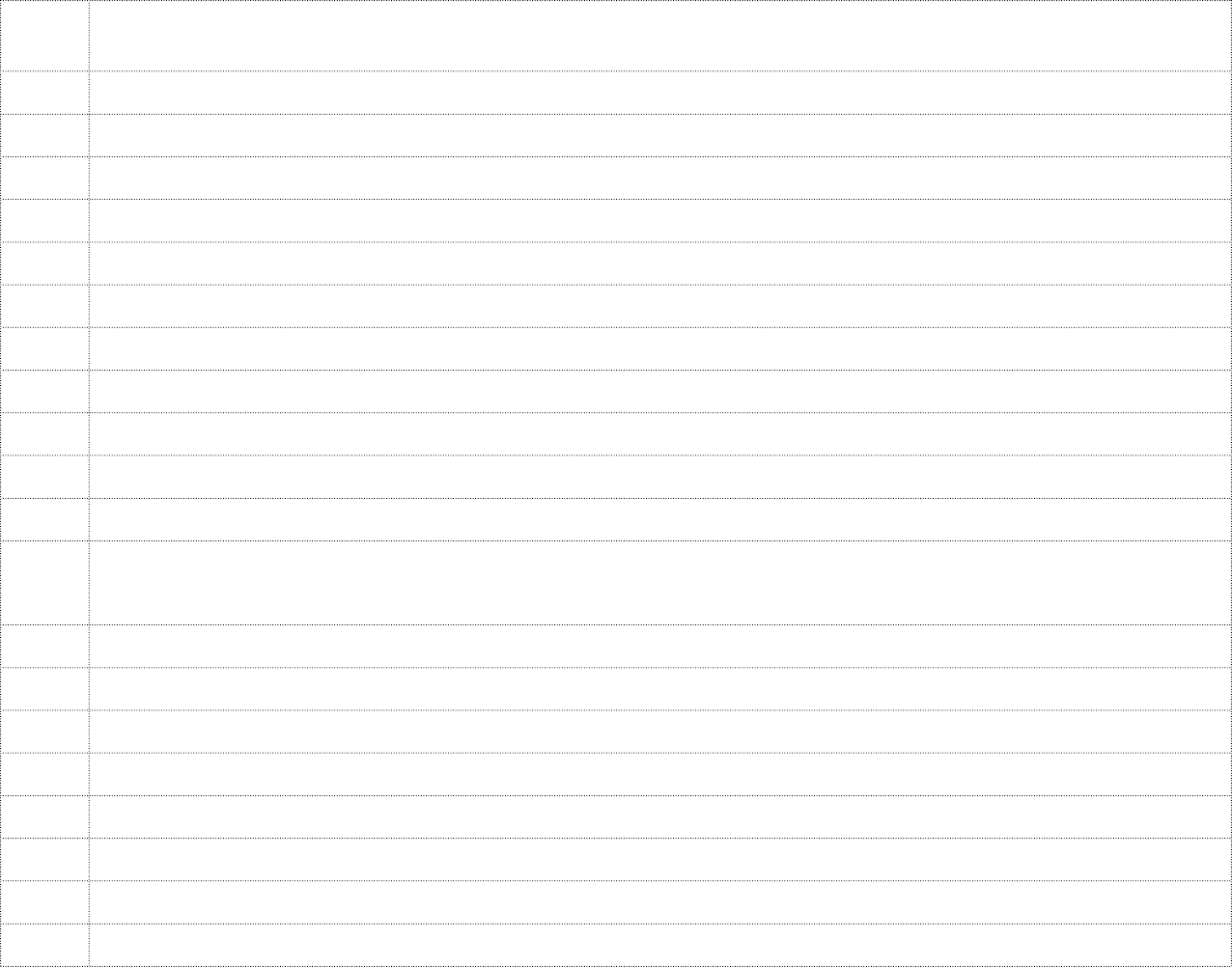 Вводный раздел (13 часов)Знакомство с театромРитмопластикаКультура и техника речиОсновы театральной культурыСпектакль «Чудеса» (19 часов)Знакомство с содержанием спектакля «Чудеса».Сценическое актёрское мастерство.Изготовление декораций, костюмов.Театрализованное представление.Театрализованное представление «Любимой маме» (17 часов)Знакомство с содержанием театрализованного стихотворения«Любимой маме»Сценическое, актёрское мастерство.Работа над техникой речи.Театрализованное представление.Сказка «Звездная страна» (19 часов)Знакомство с содержанием спектакля.Сценическое, актёрское мастерство.Работа над техникой речи.Театрализованное представление.Программа обучения подразумевает:Знакомство с театром. Работа над спектаклями. Работа над образом героя (проигрывание роли, работа над интонацией, мимикой и жестами, позами, продумывание костюма, подготовка музыкальных номеров). Изготовление простых декораций. Изготовление костюмов. Создание декораций к спектаклям.Календарно- тематический планМетодическое обеспечение программыВетлугина	Н.А.«Самостоятельная	художественная	деятельность дошкольников»;Караманенко	Т.Н.,	Караманенко	Ю.Г.	«Кукольный	театр	– дошкольникам»;Михайлова М.А. , Горбина Е.В. «Поем, танцуем дома и в саду»;Михайлова	М.А.	«Праздники	в	детском	саду.	Сценарии,	игры, аттракционы»;Науменко Г.А. «От зимы до осени: Фольклорный праздник»;Орлова Ф.М., Соковнина Е.Н. «Нам весело»;Рябцева И.Ю., Жданова Л.Ф. «Приходите к нам на праздник»;Сорокина Н.Ф. «Играем в кукольный театр»;Тубельская Г.Н. «Праздники в детском саду и начальной школе»;Щеткин А.В. «Театральная деятельность в детском саду».№Название темыПланФактическ иСводныйклассПрограмма рассчитана68 часовIДавайте познакомимся.13 часов1Вводное занятие «Волшебный мир театра».2 часа2Игровое занятие «Мы в театре». Культуразрителя.2 часа3, 4Работа над пословицами и поговорками3 часа5, 6Игровое занятие. Развиваем память и внимание3 часа7, 8Игровое занятие. Культура и техника речи.3 часаII«Чудеса».19 часов9,10Знакомство с содержанием спектакля3 часа11Распределение ролей1 часа12, 13, 14Развитие речи (темп, тембр, интонация)3 часа15, 16Работа над мимикой, жестами, позой идвижениями актера.3 часа17, 18Сценическое актёрское мастерство.3 часа19, 20Музыкальное оформление театрализованногопредставления.2 часа21, 22Сценическое актерское мастерство.2 часа23Генеральная репетиция.1 час24Выступление перед зрителями.1 час25, 26Сценическое актерское мастерство2 часIII«Любимой маме».17 часов27Знакомство с содержанием спектакля.1 час28Распределение ролей.1 час29, 30, 31Развитие речи (темп, тембр, интонация).4 часа32, 33Работа над мимикой, жестами, позой идвижениями актера.3 часа34, 35Сценическое актёрское мастерство.3 часа36Музыкальное оформление театрализованногопредставления..1 час37, 38Сценическое, актерское мастерство.2 часа39Генеральная репетиция.1 час40Выступление перед зрителями.1 часIV«Звездная страна»19 часов41, 42Знакомство с содержанием спектакля.3 часа43, 44Распределение ролей.3 часа45, 46Развитие речи (темп, тембр, интонация).3 часа47, 48Работа над мимикой, жестами, позой идвижениями актера.2 часа49, 50Сценическое актёрское мастерство.2 часа51, 52Генеральная репетиция2 часа53Выступление перед зрителями.1 час54Анализ выступления.1 час